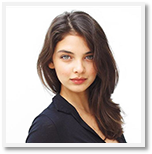 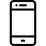 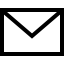 H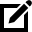 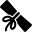 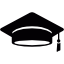 